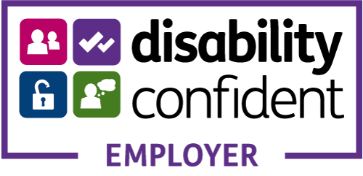 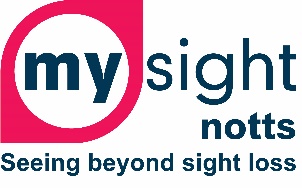 APPLICATION FOR EMPLOYMENTPrivate and ConfidentialPost: 		Employment Adviser Closing Date:	20th January 2023Last Name:  First Name/s:   Address: Telephone number/s:   E-mail:   My Sight Nottinghamshire is committed to Equality, Diversity and Inclusion. Please indicate if you require additional assistance at interview due to disability or have any particular needs for which we may need to make provision, e.g. good lighting; clear speech for partial deafness; occasional medical attention, etc.EXPERIENCE/RELEVANTSKILLSUse the job description and person specification to help structure your statement. Please draw from your previous work, voluntary, life or educational experiences to demonstrate how you fulfil the requirements for this post.  Please add additional pages as required. EMPLOYMENT DETAILSPlease list Current/Most Recent Employer FirstEducation – please detail your education and relevant qualifications attained.Training – please list any relevant training you have undertaken. PERSONAL CIRCUMSTANCESHow many days work have you missed in the last 12 months due to illness/injury? Do you hold a current clean UK driving licence? 				Do you have use of a vehicle?							Please state your earliest possible start date:  REHABILITATION OF OFFENDERS ACT 1974 (EXCEPTIONS ORDER 1975)Because of the nature of the work for which you are applying we are obliged to ask you, in connection with your application, to disclose any convictions you may have. Under the conditions of the above Order, you are not entitled to withhold information about convictions which otherwise could result in dismissal or disciplinary action. Please give below details of any convictions you may have. This information will be treated as strictly confidential but you should be aware that any offer of employment made may be subject to a satisfactory Police check.Have you ever been convicted by a court of a criminal offence?	If yes, please give details including dates and court where convicted.Are you subject to any current or outstanding disciplinary procedures or legal action? If yes, please give detailsPolice ChecksI hereby give written consent that My Sight Nottinghamshire may carry out a DBS check as appropriate.Signed  			              					DateFinancial Services Act 1988 Have you ever been declared bankrupt or been subject of bankruptcy proceedings or made any arrangement with creditors?                                                                                                     If yes, please give details.	REFERENCESPlease give the name, address and telephone number of two referees and indicate in what capacity the referees know you. One should be your present or most recent employerReferee 1Name:Position/Organisation: Address:	Email:	Telephone number/s:Capacity known: Referee 2Name:  Position/Organisation:   Address:Email:	Telephone number/s:	Capacity known: References may be taken up before interview. Have you any objections to this?  I declare that the information given in this form is true and complete. I understand that any wilful mis-statement or omission may render me liable to Disciplinary Action, including dismissal, if engaged.Signature  							Date Please return completed form marked ‘Private & Confidential’ toEmma Lucas, Services Manager, My Sight Nottinghamshire, 26-28 Heathcoat Street, Nottingham, NG1 3AA or email emmal@mysightnotts.org.uk EQUAL OPPORTUNITIES MONITORING FORMThe information recorded on this form helps us monitor and improve our equal opportunities policies and procedures and is kept in accordance with our confidentiality policy. Thank you for completing this form._______________________________________________________________For office use: Applicant no. DateFromDateToName and addressOf EmployerPosition HeldDuties & ResponsibilitiesSalaryReason for LeavingGenderGenderGenderGenderGenderGenderFemaleMaleNon-BinaryTransOtherPrefer not to sayAgeAgeAgeAgeAgeAge16-2425-2930-3940-4950-5960+SexualitySexualitySexualitySexualitySexualitySexualityHeterosexualLesbianGayBisexualOtherPrefer not to sayReligionReligionReligionReligionReligionReligionReligionBuddhistHinduChristianJewishMuslimSikhNo ReligionEthnicityEthnicityA: WhiteB: MixedA1: BritishB1: White & Black CaribbeanA2: IrishB2: White and Black AfricanA3: Any other white backgroundB3: White & AsianB4: Any other mixed backgroundC: ChineseF: Any other ethnic groupD: Black or Black BritishE: Asian or Asian BritishD1: CaribbeanE1: IndianD2:AfricanE2: PakistaniD3: Any other black backgroundE3: BangladeshiE4: Any other Asian backgroundDo you consider yourself to have a disability?            Yes             NoDo you consider yourself to have a disability?            Yes             No